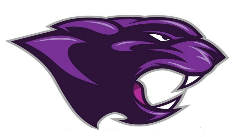 Board MeetingAugust 28, 2023August 2023 Board MeetingJr/Sr. High School PrincipalSchool conducted professional developments before schoolTwo days of teacher choiceHalf day of Tassell and Half day of Special Ed Curriculum MappingBenchmark DevelopmentFlex Period DevelopmentOnce Screen TrainingState VideosStart of schoolSchool and classrooms are finishing up getting readyFun NightHeld September 8th at Tradewater ParkSBDM Meeting Still working to get a second parent elected to SBDMDuel CreditWe have 41 students enrolled in duel credit this yearCollege FairStudents will attend the College Fair at MCC in September at MCCClub DayDuring FLEX timeBeta, Jr. Beta, National Honor Society, Academic Team, Debate, Drama, Newspaper, Art, Pep Club, FCCLA, FCA, FBLA, FEA, STLP, Student Ambassadors, Student Council, Chess, and Yoga.